Об обеспечении тишины и покоя граждан на территории Московской области      
ЗАКОНМОСКОВСКОЙ ОБЛАСТИот 7 марта 2014 года N 16/2014-ОЗОб обеспечении тишины и покоя граждан на территории Московской области(с изменениями на 28 апреля 2015 года)____________________________________________________________________ 
Документ с изменениями, внесенными: 
Законом Московской области от 28 апреля 2015 года N 67/2015-ОЗ (Официальный сайт Правительства Московской области www.mosreg.ru, 30.04.2015). 
____________________________________________________________________

Принят постановлением
Московской областной Думы
от 20 февраля 2014 года N 9/79-ПСтатья 1. Предмет регулирования настоящего Закона
Настоящий Закон регулирует отношения, связанные с обеспечением тишины и покоя граждан на территории Московской области.

Статья 2. Периоды времени, в которые не допускается нарушение тишины и покоя граждан
Не допускается нарушение тишины и покоя граждан:
1) до 8 часов 00 минут и с 21 часа 00 минут в будние дни (с понедельника по пятницу включительно);
(Пункт в редакции, введенной в действие с 11 мая 2015 года Законом Московской области от 28 апреля 2015 года N 67/2015-ОЗ.
2) до 10 часов 00 минут и с 22 часов 00 минут в выходные (суббота, воскресенье) и установленные федеральным законом нерабочие праздничные дни;
(Пункт в редакции, введенной в действие с 11 мая 2015 года Законом Московской области от 28 апреля 2015 года N 67/2015-ОЗ.
3) с 13 часов 00 минут до 15 часов 00 минут ежедневно в отношении защищаемых объектов, предусмотренных пунктом 1 статьи 3 настоящего Закона, в части действий, предусмотренных пунктами 1 и 4 части 1 статьи 4 настоящего Закона.
(Пункт в редакции, введенной в действие с 11 мая 2015 года Законом Московской области от 28 апреля 2015 года N 67/2015-ОЗ.

Статья 3. Защищаемые объекты
Защищаемыми объектами на территории Московской области являются:
1) квартиры и помещения общего пользования в многоквартирных домах, жилые дома, жилые помещения и помещения общего пользования в общежитиях;
2) придомовые территории, в том числе внутридворовые проезды, детские, спортивные, игровые площадки на территории жилых микрорайонов и групп жилых домов;
3) помещения и территории образовательных, медицинских организаций, а также организаций, оказывающих социальные, реабилитационные, санаторно-курортные услуги, услуги по временному размещению и (или) обеспечению временного пребывания граждан;
4) территории садоводческих, огороднических и дачных некоммерческих объединений граждан.

Статья 4. Действия, нарушающие тишину и покой граждан1. К действиям, нарушающим тишину и покой граждан, относятся:
1) использование звуковоспроизводящих устройств и устройств звукоусиления, в том числе установленных на транспортных средствах, на (в) объектах торговли, общественного питания, организации досуга, повлекшее нарушение тишины и покоя граждан;
2) крики, свист, пение, игра на музыкальных инструментах, повлекшие нарушение тишины и покоя граждан;
3) применение пиротехнических средств, повлекшее нарушение тишины и покоя граждан;
4) проведение ремонтных работ, переустройства и (или) перепланировки жилых помещений, повлекшее нарушение тишины и покоя граждан;
5) проведение земляных, ремонтных, строительных, разгрузочно-погрузочных и иных видов работ с применением механических средств и технических устройств, за исключением работ, предусмотренных пунктом 4 настоящей части, повлекшее нарушение тишины и покоя граждан;
6) пункт утратил силу с 11 мая 2015 года - Закон Московской области от 28 апреля 2015 года N 67/2015-ОЗ.
2. Положения настоящего Закона не распространяются на:
1) действия граждан, должностных лиц и юридических лиц, направленные на предотвращение правонарушений, предотвращение и ликвидацию последствий аварий, стихийных бедствий, иных чрезвычайных ситуаций, выполнение работ, связанных с обеспечением личной и общественной безопасности граждан либо функционирования объектов жизнеобеспечения населения;
2) проведение массовых публичных мероприятий, в том числе официальных физкультурных мероприятий и спортивных мероприятий, культурных мероприятий, религиозных обрядов и церемоний;
3) действия, за совершение которых Кодексом Российской Федерации об административных правонарушениях установлена административная ответственность.

Статья 5. О внесении изменений в Закон Московской области "Об обеспечении тишины и покоя граждан в ночное время на территории Московской области"
Внести в Закон Московской области N 1/2008-ОЗ "Об обеспечении тишины и покоя граждан в ночное время на территории Московской области" (с изменениями, внесенными законами Московской области N 98/2011-ОЗ, N 140/2011-ОЗ) следующие изменения:
1) наименование изложить в следующей редакции: "Об административной ответственности за правонарушения в сфере обеспечения тишины и покоя граждан на территории Московской области";
2) преамбулу изложить в следующей редакции:

"Настоящий Закон устанавливает административную ответственность граждан, должностных лиц и юридических лиц за правонарушения в сфере обеспечения тишины и покоя граждан на территории Московской области.";
3) статьи 1-3 признать утратившими силу;
4) статью 4 изложить в следующей редакции:
"Статья 4. Нарушение тишины и покоя граждан1. Нарушение тишины и покоя граждан в периоды времени, предусмотренные Законом Московской области N /2014-ОЗ "Об обеспечении тишины и покоя граждан на территории Московской области", -

влечет предупреждение или наложение административного штрафа на граждан в размере от одной тысячи до трех тысяч рублей; на должностных лиц - от пяти тысяч до десяти тысяч рублей; на юридических лиц - от двадцати тысяч до пятидесяти тысяч рублей.
2. Совершение административного правонарушения, предусмотренного частью 1 настоящей статьи, во второй раз в течение года -

влечет наложение административного штрафа на граждан в размере четырех тысяч рублей; на должностных лиц - от пятнадцати тысяч до тридцати тысяч рублей; на юридических лиц - от шестидесяти тысяч до восьмидесяти тысяч рублей.
3. Совершение административного правонарушения, предусмотренного частью 1 настоящей статьи, в третий и последующие разы в течение года -

влечет наложение административного штрафа на граждан в размере пяти тысяч рублей; на должностных лиц - пятидесяти тысяч рублей; на юридических лиц - от ста тысяч до ста пятидесяти тысяч рублей.";
5) в статье 5:
а) в наименовании слова "в ночное время" исключить;
б) части 1 и 2 изложить в следующей редакции:

"1. Протоколы об административных правонарушениях, предусмотренных настоящим Законом, составляют должностные лица центрального исполнительного органа государственной власти Московской области специальной компетенции, осуществляющего исполнительно-распорядительную деятельность на территории Московской области в сфере государственного административно-технического надзора (далее - центральный исполнительный орган государственной власти Московской области):
1) руководитель центрального исполнительного органа государственной власти Московской области - главный государственный административно-технический инспектор Московской области;
2) первый заместитель руководителя центрального исполнительного органа государственной власти Московской области - заместитель главного государственного административно-технического инспектора Московской области;
3) заместитель руководителя центрального исполнительного органа государственной власти Московской области - заместитель главного государственного административно-технического инспектора Московской области;
4) начальники управлений и их заместители; заведующие отделами, начальники отделов и их заместители; заведующие отделами (начальники отделов) в управлениях и их заместители; консультанты - старшие государственные административно-технические инспекторы Московской области;
5) главные специалисты - государственные административно-технические инспекторы Московской области.
2. Дела об административных правонарушениях, предусмотренных настоящим Законом, рассматривают:
1) мировые судьи - в случае совершения административного правонарушения гражданином;
2) должностные лица центрального исполнительного органа государственной власти Московской области, указанные в части 1 настоящей статьи, - в случае совершения административного правонарушения должностным лицом или юридическим лицом.".

Статья 6. Порядок вступления в силу настоящего Закона
Настоящий Закон вступает в силу через 10 дней после его официального опубликования.

Губернатор
Московской области
А.Ю.Воробьёв


файл-рассылка Редакция документа с учетом
изменений и дополнений подготовлена
ЗАО "Кодекс"ВНИМАНИЕ! Раз вы скачали бесплатно этот документ с сайта ПравПотребитель.РУ, то получите заодно и бесплатную юридическую консультацию!  Всего 3 минуты вашего времени:Достаточно набрать в браузере http://PravPotrebitel.ru/, задать свой вопрос в окошке на главной странице и наш специалист сам перезвонит вам и предложит законное решение проблемы!Странно.. А почему бесплатно? Все просто:Чем качественней и чаще мы отвечаем на вопросы, тем больше у нас рекламодателей. Грубо говоря, наши рекламодатели платят нам за то, что мы помогаем вам! Пробуйте и рассказывайте другим!
*** P.S. Перед печатью документа данный текст можно удалить..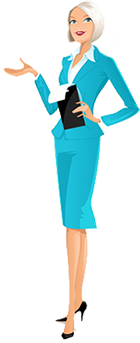 